Body image shame in men: Confirmatory Factor Analysis and psychometric properties of the Body Image Shame ScaleDuarte, C.PhD 1,2 *& Ferreira, C.PhD 2School of Education, Language and Psychology, York St. John University. Cognitive and Behavioural Centre for Research and Intervention, Faculty of Psychology and Educational Sciences, University of Coimbra* Corresponding author:Cristiana Duartee-mail: c.duarte@yorksj.ac.ukABSTRACTPurpose: Body image shame plays a key role in disordered eating symptoms and psychological adjustment. Nonetheless, research has been mainly focused on women. The Body Image Shame Scale (BISS) was previously developed and tested in a nonclinical sample of women. This study examines the BISS in a sample of men comprising students and community participants.Methods: Participants were 420 men, who completed the BISS and self-report measures of shame, self-criticism, body weight and shape concerns and psychopathological symptoms. Results: The previously identified structure of the BISS, with an external and internal dimension, fitted the data well. All items presented high reliability. The BISS total score and its subscales in men present high construct reliability, and convergent and discriminant validity. Correlation analyses indicated that BISS and its subscales in men present positive associations with general shame and self-criticism, body weight and shape concerns, and with indices of poorer psychological adjustment.  Conclusion: Findings supported that the BISS is a reliable measure to assess body shame in men. Keywords: Body Image Shame; Body Image; gender; Psychometric properties; Confirmatory Factor Analysis. Level of Evidence: Level III: Evidence obtained from well-designed cohort or case-control analytic studiesFunding This research was supported by the Portuguese Foundation for Science and Technology (Grant reference:  SFRH/BD/76858/2011)Conflicts of interestThe authors declare no conflict of interest. Availability of data and material Data can be sent upon request to the corresponding author. Code availability SPSS and AMOS software (v. 21, Chicago, IL, USA) were used to conduct the analyses.Authors' contributions 	CD and CF designed the study protocol and conducted data collection; CD conducted data analysis; CD and CF contributed to results interpretation and production of the manuscript.  	Ethics approval The study was approved by the Ethics Commission of the Faculty of Psychology and Educational Sciences, University of Coimbra. Consent to participateAll participants provided their written informed consent.INTRODUCTIONShame is a complex, self-conscious emotion that involves negative self-evaluations and evaluations that one is negatively viewed by others (1-6). According to Gilbert (2, 4) evolutionary biopsychosocial model of shame, shame can be categorized into two dimensions – external and internal shame – which involve specific attention, monitoring and processing systems. External shame refers to how one believes others see and judge the self. It relates to the experience of the self as existing negatively (e.g., as bad, inadequate, flawed) in the minds of others. Internal shame relates to how one judges oneself. Here, one’s attention and cognitive processing are focused inwardly on one’s emotions, personal attributes and behaviour. Internal shame involves self-devaluations and the internalization of perceptions of self-inadequacy, inferiority and undesirability in the form of self-criticism (1-4, 7). These evaluations are highly distressing as they involve threatening evaluations that one stands at risk of being rejected or excluded by others. As such, shame activates defensive behavioural responses, such as concealment or avoidance, or attempts to overcompensate or align one’s attributes or behaviours to socially accepted or valued standards, to try to positively influence one’s image in the mind of others and protect oneself from social rejection or attacks  (2, 8, 9). Research shows that shame plays a central role in a series of psychopathological difficulties (10-14). Also, studies have found an association between shame and body image and eating related psychopathology in young and adult women (e.g., (15-25). Body shame involves evaluations that one’s physical appearance (e.g., body shape, size, weight) may be the source of others’ negative view about oneself (3, 26). Body image shame research has been mainly focused on women. However, there is growing evidence that body image in men is also an important domain for self-evaluation (27, 28). Body image can be a central dimension of the shame experience due to the emphasis placed on physical appearance as an indicator of social attractiveness, especially in Western societies. Social messages that relate physical attractiveness (i.e., idealized stereotypical images of thinness for women, and muscularity for for men) to desirable psychological characteristics (e.g., success, happiness, control), social acceptance and status, are widespread (29). Evaluations that one is failing to meet such standards may activate shame leading to affective-defensive responses such as desires to hide/conceal the body or avoid social situations in which physical appearance may be exposed to others and evaluated by them (3, 26). These outcomes may however paradoxically increase shame, negative affect and have a negative impact in one’s life (19). A recent meta-analysis investigated the association between shame, eating and body focused shame and eating disorders symptoms, whilst testing for the effect of age and gender as moderators of these associations (30). The authors synthetized results from 195 studies and found significant associations, with a medium to large effect size, between shame and eating disorders symptoms. Shame focused specifically on eating and body image revealed stronger associations with disordered eating symptoms compared to general shame. Gender was not a significant moderator of these relationships but the authors highlighted that this could be due to the small variation in gender samples, with most studies having been conducted in samples of women. There is evidence however, that similarly to the effects found for women, body image shame in men is associated mental health problems (e.g., (31, 32) and problematic eating behaviours (28, 33-38). These studies suggest that men may experience similar consequences to women as a result of negative self-evaluations that their physical appearance makes them inferior and may cause others to criticize or reject them. The development and examination of psychometric measures that allow the assessment of body shame in men is, thus, greatly needed to better understand the impact of body shame in this population. Existing measures of body shame have been used to assess the cognitive and emotion dimensions of body shame and are mainly derived from theoretical models focused on women’s body image. For instance, the body shame subscale of the Objectified Body Consciousness Scale (39) measures the self-consciousness of appearance that is generated by the tendency to scrutinize one’s body as an object and compare it with sociocultural idealized images. The Experiences of Shame Scale (40) includes a subscale of body shame that measures, through single items, the cognitive and emotional aspects of body shame, as well as the behavioural dimension (e.g., avoidance and concealment). However, the psychometric properties and utility of these measures to assess body shame in samples of men were never systematically examined. The Weight and Body-related Shame and Guilt Scale (41) was developed to assess shame about body shape and weight, and guilt about eating behaviour, physical activity and weight control behaviours. The validation study of this measure showed a similar factor structure between women and men. However, this scale was developed to be used in samples of individuals with excess weight or obesity and thus its use may not be generalizable to individuals from the general population with a wide range of weights. Duarte and colleagues (26) developed the Body Image Shame Scale (BISS) to measure body shame and its internal and external affective and behavioural dimensions as conceptualized by the evolutionary biopsychosocial model of shame (2, 4, 9). The external dimension involves perceptions that one’s body image may the source of negative evaluations or criticism by others, which leads to increased distress or avoidance of contexts in which the individual is more exposed to such evaluations. The internal dimension involves negative self-evaluations and subsequent body image concealment. The scale was examined in distinct samples of women from the student and general population. The initial factorial structure of the BISS was examined through a principal component analysis, which showed that the BISS presents a two-factor structure (external and internal body shame) underlying a higher order factor of body image shame. This structure was then confirmed through a Confirmatory Factor Analysis. The BISS also revealed very good construct and discriminant validity, concurrent and divergent validity with measures of general shame, psychological adjustment and eating behaviour, test-retest reliability, and it discriminates women with higher and normative levels of disordered eating behaviours.The current study aimed to confirm the BISS factor structure and examine the scale’s psychometric properties of in a sample of men, including college students and participants from the general community. METHODParticipantsA sample of 420 Portuguese men was used in this study. Participants were college students (n = 215) and community participants (n = 205) with ages ranging from 18 to 69 years, and with a mean age of 28.63 (SD = 10.93) and of 13.09 (SD = 2.87) years of education. Participants’ mean Body Mass Index (BMI) was 24.01 (SD = 3.86).Measures BMI. Participants’ BMI was calculated by dividing current self-reported weight (in kg) by height squared (in m).Participants completed the following self-report measures, which were previously translated and validated in Portuguese samples:The Body Image Shame Scale (BISS; (26) assesses shame focused on body image. It includes: an externalized dimension, that assesses judgements of being negatively evaluated or criticized by others because of one’s physical appearance (7 items; e.g., “I feel uncomfortable in social situations because I feel that people may criticize me because of my body shape”); and an internalized dimension, which focus on negative self-evaluations based on one’s physical appearance (7 items; e.g., “When I see my body in the mirror I feel I am a defective person”). A composite score of body image shame can also be calculated. Each item is rated according to the frequency with which participants experience body image shame (from 0 = “Never”) to 4 = “Almost always”). BISS revealed a Cronbach’s alpha of .92 (Duarte et al., 2014).The Eating Disorder Examination Questionnaire (EDE-Q; (42, 43) is a comprehensive measure of weight and body image problems and disordered eating behaviours. The EDE-Q comprises 36 items which focus on the past 28 days. The items are rated for frequency of occurrence of the experience/symptom described in each item (from 0 = “No days” to 6 = “Every day”) or for severity (from 0 = “Not at all” to 6 = “Markedly”). Higher scores indicate greater levels of disturbance. In the current study, we used the subscales Body Shape Concerns and Body Weight Concerns, which have been found to present high estimates of internal consistency in samples of men and women from the general community (44). The Other as Shamer Scale-2 (OAS-2; (45, 46) is an 8-item self-report measure that assesses external shame, that is, global judgements that other people look down on, negatively evaluate, or criticise the individual. Respondents are asked to indicate the frequency of their shame experiences, using a 5-point scale (0 = “Never” to 4 = “Almost always”). Higher scores indicate high external shame. In the original study conducted in a sample of men and women recruited from a public university and from the general community, the scale showed a Cronbach´s alpha of .92. The Forms of Self-Criticizing & Self-Reassuring Scale (FSCRS; (47, 48) is a 22-item scale that assesses self-criticism in relation to setbacks or failures. The scale assesses two forms of self-criticism: inadequate-self, which involves feelings of inadequacy and inferiority; and hated-self, characterized by self-punishment and feelings of disgust and hatred for the self. In the current study, these two forms were combined to measure self-criticism. Previous research has confirmed that combining these two factors into a single self-criticism dimension provides a better fit to the data, and is recommended in nonclinical populations (49, 50).   Respondents use a 5-point scale (ranging from 0 = “not at all like me”, to 4 = “extremely like me”), to assess how much each statement applies to their experience. In a nonclinical sample of undergraduate students that included men and women the scale presented Cronbach’s alpha values of .85 to .90; (49). The Depression Anxiety and Stress Scales – 21 (DASS21; (51, 52) assesses symptoms of Depression, Anxiety, and Stress. Respondents are asked to indicate the frequency they experienced each symptom over the past week using a 4-point scale (0 = “did not apply anything to me” to 3 = “applied to me very much”). The scale presented Cronbach’s alpha values of .88, .82, and .90 for Depression, Anxiety, and Stress respectively in men and women from the general population (53).Descriptive statistics (means and standard deviations) and reliability indices (Cronbach’s alpha) for each scale, in the current study, are reported in Table 2. ProcedureApproval was obtained from the Ethic Committees and boards of the institutions involved in the study. Participants comprised a convenience sample recruited from educational and professional institutions from the central region of Portugal.  The researchers contacted these institutions inviting them to take part this study, which was advertised as requiring that participants voluntarily completed a set of self-report questionnaires. Participants were not compensated for completing the surveys. Data collection took place in those who accepted to collaborate. The study was presented by the researchers at each site. All participants were informed that this study is part of a larger research project focused on emotions and behaviours related to body image and psychological wellbeing. Researchers clarified that participation was voluntary and the data confidential. Participants provided their informed consent and filled the set of self-report measures. The students completed the measures at the end of a lecture specified by the respective Faculty’s Board. The community participants were recruited from different private and public work sectors, including retail services, health services and education services. These participants completed the set of self-report measures at their workplace during a break defined and authorized by the respective institution Board. Questionnaires completion took 10-15 minutes. All participants completed the BISS, EDEQ and DASS21. One hundred and forty-three participants recruited from institutions that allowed an additional time for questionnaires completion, also completed the OAS-2 and FSCRS. Analytic StrategyPrevious analyses of the BISS in a sample of women from the student and general population confirmed that the BISS reveals two dimensions – internal and external body shame – underlying a higher-order factor of body shame. The current study aimed to confirm the theoretically-based two-factor structure of the BISS in a sample of men through a Confirmatory Factor Analysis (CFA; (54). The Maximum Likelihood method of estimation was used. Each item was specified to load on each respective latent first-order factor – internal and external body shame – and these two latent factors were specified to load on the higher-order factor of body image shame (Figure 1). A series of model fit indices were used following the method used in the previous validation study of this measure (26). The Chi-square goodness-of-fit (which indicates good model fit at a p > .05 threshold) was used, but this measure suffers from limitations (55), and thus we considered the Normed Chi-Square (in which values varying between 2 and 5 show a good global adjustment of the model). The following goodness of fit indices were also considered: the Comparative Fit index (CFI) and Tucker-Lewis Index (TLI), which range from 0-1, and indicate a poor fit when values < 0.80 and a good fit when values range from .90 – .95; the Parsimony Normed Comparative Fit Index (PCFI), which varies between 0-1, with values < .60 indicating a poor fit and values between .60 and .80 a good fit; and the Root Mean Square Error of Approximation (RMSEA), with the lower limit of 0 indicating perfect fit, values between .05 – .08 suggesting a good fit and values > .10 indicating a poor fit (56, 57). The model invariance of the scale was also tested between the student population sample and the general population sample. Model invariance was determined through the estimation of the change in CFI and TLI (both at < 0.01; (58) for both structural factor loadings and items’ means. Construct reliability was examined through the calculation of the Composite Reliability (CR) coefficients for the total scale and each subscale. CR is a more appropriate estimate of internal consistency as it is based on standardized regression weights and the measurement error of each item. Values  0.70 indicates good construct reliability (54, 59). The items’ convergent validity was examined through the Average Variance Extracted (AVE), which provides a measure of the average amount of variance of the construct accounted by the items of each factor. Values  0.50 indicate good convergent validity (54, 60). The discriminant validity of the subscales was examined by comparing the AVE of each factor with the squared correlation between the factors (60). The relationship between the BISS and other self-report measures was assessed through Pearson product-moment correlation coefficients. The SPSS and AMOS software (v. 21, Chicago, IL, USA) were used to conduct the analyses.Insert Figure 1 approximately hereRESULTSPreliminary AnalysisPreliminary analyses indicated that there was no violation of normal distribution, with skewness values ranging from 1.04 (item 1) to 2.93 (item 6), and with kurtosis values ranging from -0.40 (item 1) to 9.38 (item 10; (55). Confirmatory Factor Analysis Results of the CFA (Figure 1) indicated the following model fit indices: X2(76) = 340.72; p < 001; X2/gl=4.48; CFI= .94; TLI = .93; PCFI = .78; RMSEA = .09 [.08, .10]. The correlation between the errors of items 3 and 4 (Modification Index (MI) = 29.91) and 9 and 10 (MI = 19.63), which were identified in the original validation study as sharing significant method error variance (26), resulted in an improvement of the model fit: X2(74) = 287.83, X2/gl= 3.89; CFI= .95; TLI = .94; PCFI = .77; RMSEA = .08 [.07, .09].  The evaluation of the local adjustment indices (Table 1) indicated that all items had high factor loadings (i.e., standardized regression weights), ranging from .66 (item 13) to .89 (item 14) in the external subscale, and .65 (item 1) to .86 (item 5) in the internal subscale. Regarding squared multiple correlations all items presented high reliability with values ranging from .42 (item 1) to .79 (item 14). The scale’s structure was also examined separately in the student sample and general population sample. Results revealed a good model fit for each sample: students (X2(74) = 219.03; p < 001; X2/gl=2.96; CFI= .94; TLI = .93; PCFI = .77; RMSEA = .10 [.08, .11]); general population (X2(74) = 232.80; p < 001; X2/gl= 3.15; CFI= .92.; TLI = .90; PCFI = .74; RMSEA = .10 [.09, .12]). Model invariance between students and participants from the general population was examined through a multigroup analysis. Results demonstrated invariance at both factor loadings level (CFI = -.02; TLI = -.01) and at item level (CFI = -.02; TLI = -.02). Insert Table 1 approximately herePsychometric propertiesResults indicated that the external subscale revealed a CR of .95, while the internal subscale showed a CR of .95. Furthermore, the BISS total score CR was .97. This indicates that the scale and respective subscales have very good construct reliability. Regarding the AVE, a value of .72 was found for the external subscale, and of .75 for the internal subscale, which confirmed the instrument convergent validity. The AVE coefficients were higher than r2 = .62, indicating that the subscales have adequate discriminant validity.Relationships between BISS and other measures The BISS total score and the subscales external and internal body image shame were positively correlated with each other (Table 2). Furthermore, the total score and the subscales were positively associated with a general measure of shame (OAS-2). The BISS external dimension was more strongly associated, compared to the internal dimension (ZH = 2.93; p = .003), with the OAS-2, which focuses on external social evaluation. BISS and its subscales were also positively and strongly associated with a measure of self-criticism. Results showed a positive and strong association between the BISS total score and the subscales body weight and shape concerns (EDE-Q). The BISS and each subscale were also positively and strongly associated with symptoms of depression, anxiety and stress. The BISS total score and the internal subscale revealed a positive but weak association with BMI. BISS total score and the two subscales revealed very small associations with age. Insert Table 2 approximately hereDISCUSSIONThere is a rising interest in how body image problems may negatively impact psychological adjustment in men (28, 61). The important role of body shame in disordered eating symptoms and mental health has been increasingly demonstrated in clinical and nonclinical samples (26, 28, 62-64). Nonetheless, these studies are mostly focused on women and little is known about the impact of body shame on men. A possible reason for this is the lack of body image-related measures validated for this population (27). The current study examined the dimensional structure, psychometric properties and correlates of the BISS (26) in a large sample of men comprising college students and men from the general community. Results of the CFA confirmed the adequacy of the two-dimensional structure, underlying a higher-order factor of body image shame, previously found in women (26). This structure was found to be invariant between students and the general population sample. Moreover, the BISS total scores and the subscales, presented a high composite reliability. Also, the two subscales presented good convergent and discriminant validity. To confirm the BISS usefulness to study body image problems in men, we further examined the associations between the BISS and other related measures of self and social evaluation and psychological adjustment. Findings showed that the BISS present good convergent validity with a general measure of shame focused on external evaluations (OAS-2). As previously found in women, results revealed higher correlations between the BISS external subscale and OAS-2. Moreover, BISS and its subscales were found to be strongly correlated with higher levels of self-criticism. Furthermore, strong associations were found between the BISS and body shape and weight concerns, similarly to previous studies conducted with women. The BISS and its subscales also presented strong positive associations with symptoms of depression, anxiety and stress. Interestingly, these associations were stronger in men compared to other samples of women (26), which suggests that for men feelings of shame focused on physical appearance may have a detrimental effect on psychological wellbeing. The marginal or nonsignificant associations between the BISS and BMI may indicate that the relationship between body shame and weight in men may not be as linear as what research shows in samples of women (26). In women populations, a higher BMI is often the target of stigmatization, shame and criticism from others, because it equates being distant or different from the sociocultural idealized image of female physical appearance. On the contrary, a higher BMI in men may be associated with the idealized and valued male muscular physical appearance (27). However, a higher BMI in men may also be associated with overweight or obesity, which, along with being perceived as ‘small’ or ‘skinny’ is linked to negative self-evaluations and psychological and behavioural maladjustment (29). Also, evidence suggests that in men, more than body weight, muscularity and leanness (i.e., low body fat) may play a more relevant role in how men experience their body image and how they relate to it (28, 36) . Strength and limitsThis is the first study providing data on the psychometric properties and validity of the BISS in men. This data will allow the development of research in body shame and its impact in this population. This study’s findings need to be interpreted taking into consideration some limitations. First, the study’s sample is not representative of the general men population, and thus future research is required before the current findings can be generalized. Participants’ BMI was calculated based on self-reported height and weight, which has shown inconsistencies (e.g., overestimation of height and underestimation of weight) with measured height and weight (65). It is important that future studies investigate the BISS associations with measured height and weight. Previous research showed that the BISS discriminated women with higher versus lower levels of eating disorder symptoms (26). Future studies should investigate the scale psychometric properties and correlates in eating disorder samples and specific samples (e.g., overweight and obesity).  Participants’ sexual orientation was not assessed, and there is now mounting evidence that sexual orientation may play an important role in body image problems and disordered eating symptoms in men (28, 36, 37). Also, in younger men body image issues may be more prominent and play an important role in later psychosocial adjustment (38, 61). Future studies should examine the scale’s dimensionality and psychometric properties in these more vulnerable populations (e.g., gay men and adolescents). Also, future research should investigate the temporal stability of the scale in populations of men. Moreover, the scale was developed and tested in Portuguese samples and thus further studies should examine the scale in different languages. The examination of the scale cross-cultural validity, i.e., the degree to which the translated or culturally adapted scale accurately reflects the performance of the items of the original scale (66) will be important to allow cross-cultural comparisons of body image shame correlates and implications in other populations. What is already known on this subject?The BISS is a measure of body image shame that has shown good psychometric properties and predictive validity in association with body image and eating behaviour problems. Growing evidence suggests that body image can impact men’s self evaluation and eating behaviour.What this study adds?This study corroborated that the BISS is a brief reliable measure of shame focused on body image and related behaviours in men, and it contributes to extend research on the correlates of body shame in this population.References1.	Lewis M (2003) The role of the self in shame. Social Research: An International Quarterly 70(4):1181-1204.2.	Gilbert P (1998) What is shame? Some core issues and controversies. In: Gilbert P, Andrews B, editors. Shame: Interpersonal behaviour, psychopathology and culture New York: Oxford University Press; p. 3-36.3.	Gilbert P (2002) Body shame: A biopsychosocial conceptualisation and overview with treatment implications. In: Gilbert P, Miles J, editors. Body shame: Conceptualisation, research and treatment. New York: Brunner Routledge; p. 3-54.4.	Gilbert P (2007) The evolution of shame as a marker for relationship security. In: Tracy J, Robins R, Tangney J, editors. The Self-Conscious Emotions: Theory and research. New York: Guilford; p. 283–309.5.	Tangney J, Dearing R (2002) Shame and Guilt. New York: Guilford.6.	Tracy JL, Robins RW (2004) Putting the Self Into Self-Conscious Emotions: A Theoretical Model". Psychological Inquiry 15(2):103-125. https://doi.org/10.1207/s15327965pli1502_017.	Mikulincer M, Shaver P (2004) Security-based self-representations in adulthood Contents and processes. In: Rholes W, Simpson J, editors. Adult attachment: Theory, research and clinical implications. New York: Guilford Press; p. 159-195.8.	Gilbert P (1997) The evolution of social attractiveness and its role in shame, humiliation, guilt and therapy. Br J Med Psychol 70(2):113-147. https://doi.org/10.1111/j.2044-8341.1997.tb01893.x9.	Gilbert S, Thompson JK (2002) Body shame in childhood and adolescence: Relations to eating disorders and general psychological functioning. In: Gilbert P, Miles J, editors. Body Shame. New York: Brunner-Routledge.10.	Cândea D-M, Szentagotai-Tătar A (2018) Shame-proneness, guilt-proneness and anxiety symptoms: A meta-analysis. Journal of Anxiety Disorders 58:78-106. https://doi.org/10.1016/j.janxdis.2018.07.00511.	Kim S, Thibodeau R, Jorgensen R (2011) Shame, guilt, and depressive symptoms: A meta-analytic review. Psychol Bull 137(1):68-96. https://doi.org/10.1037/a002146612.	Matos M, Pinto-Gouveia J, Duarte C (2012) Above and beyond emotional valence: The unique contribution of central and traumatic shame memories to psychopathology vulnerability. Memory 20(5):461-477. https://doi.org/10.1080/09658211.2012.68096213.	Matos M, Pinto-Gouveia J, Gilbert P (2013) The effect of shame and shame memories on paranoia ideation and social anxiety in a general community sample. Clin  Psychol Psychother 20(4):334-349. https://doi.org/10.1002/cpp.176614.	Sheehy K, Noureen A, Khaliq A, Dhingra K, Husain N, Pontin EE, et al (2019) An examination of the relationship between shame, guilt and self-harm: A systematic review and meta-analysis. Clin Psychol Rev 73:101779. https://doi.org/10.1016/j.cpr.2019.10177915.	Bottera AR, Kambanis PE, De Young KP. (2020) The differential associations of shame and guilt with eating disorder behaviors. Eat Behav 39:101427. https://doi.org/10.1016/j.eatbeh.2020.10142716.	Goss K, Gilbert P (2002) Eating disorders, shame and pride: A cognitive–behavioural functional analysis. In: Gilbert P, Miles J, editors. Body shame: Conceptualisation,research and treatment. New York: Brunner Routledge p. 219–55.17.	Goss K, Allan S (2009) Shame, pride and eating disorders. Clin Psychol Psychother 16:303-16. https://doi.org/10.1002/cpp.62718.	Grabhorn R, Stenner H, Stangier U, Kaufhold J (2006) Social anxiety in anorexia and bulimia nervosa: The mediating role of shame. Clin Psychol Psychother 13(1):12-19. https://doi.org/10.1002/cpp.46319.	Duarte C, Ferreira C, Pinto-Gouveia J (2016) At the core of eating disorders: Overvaluation, social rank, self-criticism and shame in anorexia, bulimia and binge eating disorder. Compr Psychiatry 66:123-31. https://doi.org/10.1016/j.comppsych.2016.01.00320.	Swan S, Andrews B (2003) The relationship between shame, eating disorders and disclosure in treatment. Br J Clin Psychol 42(4):367-378. https://doi.org/10.1348/01446650332252891921.	Gee A, Troop NA (2003) Shame, depressive symptoms and eating, weight and shape concerns in a non-clinical sample. Eat Weight Disord 8(1):72-75. https://doi.org/10.1007/BF0332499222.	Ferreira C, Matos M, Duarte C, Pinto-Gouveia J (2014) Shame memories and eating psychopathology: The buffering effect of self-compassion. Eur Eat Disord Rev 22(6):487-494. https://doi.org/10.1002/erv.232223.	Ferreira C, Pinto-Gouveia J, Duarte C (2013) Physical appearance as a measure of social ranking: The role of a new scale to understand the relationship between weight and dieting. Clin Psychol Psychother 20(1):55-66. https://doi.org/10.1002/cpp.76924.	Pinto-Gouveia J, Ferreira C, Duarte C (2014) Thinness in the pursuit for social safeness: An integrative model of social rank mentality to explain eating psychopathology. Clin Psychol Psychother 21(2):154-165. https://doi.org/10.1002/cpp.182025.	Blythin SPM, Nicholson HL, Macintyre VG, Dickson JM, Fox JRE, Taylor PA-O (2020) Experiences of shame and guilt in anorexia and bulimia nervosa: A systematic review. Psychol Psychother 93(1):134-159.  doi: https://doi.org/10.1111/papt.12198.26.	Duarte C, Pinto-Gouveia J, Ferreira C, Batista D (2015) Body image as a source of shame: A new measure for the assessment of the multifaceted nature of body image shame. Clin Psychol Psychother 22(6):656-666. https://doi.org/10.1002/cpp.192527.	Cafri G, Thompson JK (2004) Measuring male body image: a review of the current methodology. Psychology of Men & Masculinity 5(1):18-29. https://doi.org/10.1037/1524-9220.5.1.1828.	Dakanalis A, Riva G (2013) Current considerations for eating and body-related disorders among men. In: Sams L, Keels J, editors. Handbook on body image: Gender differences, sociocultural influences and health implications. New York: Nova Publishers p. 195-216.29.	Leit RA, Pope Jr HG, Gray JJ (2021) Cultural expectations of muscularity in men: The evolution of Playgirl centerfolds. Int J Eat Disord 29(1):90-3.30.	Nechita DM, Bud S, David D (2001) Shame and eating disorders symptoms: A meta‐analysis. Int J Eat Disord 54(11):1899-1945. https://doi.org/10.1002/1098-108x(200101)29:1%3C90::aid-eat15%3E3.0.co;2-f31.	Cole BP, Davidson MM, Gervais SJ (2013) Body surveillance and body shame in college men: Are men who self-objectify less hopeful? Sex Roles 69(1-2):29-41. https://psycnet.apa.org/doi/10.1007/s11199-013-0282-332.	Manago AM, Ward LM, Lemm KM, Reed L, Seabrook R (2015) Facebook involvement, objectified body consciousness, body shame, and sexual assertiveness in college women and men. Sex roles 72(1):1-14. https://doi.org/10.1007/s11199-014-0441-133.	Fitzsimmons-Craft EE, Bardone-Cone AM, Kelly KA (2011) Objectified body consciousness in relation to recovery from an eating disorder. Eat Behav. 12(4):302-8. https://doi.org/10.1016/j.eatbeh.2011.09.00134.	McCreary D, Sasse D (2002) Gender differences in high school students’ dieting behaviour and their correlates. International Journal of Men’s Health. 2002;1:195-213. https://psycnet.apa.org/doi/10.3149/jmh.0102.19535.	Calogero R. (2009) Objectification processes and disordered eating in British women and men. J Health Psychol. 2009;14(3):394-402. https://doi.org/10.1177/135910530910219236.	Yean C, Benau E, Dakanalis A, Hormes JM, Perone J, Timko A (2013) The relationship of sex and sexual orientation to self-esteem, body shape satisfaction, and eating disorder symptomatology. Front Psychol 4:1-11. https://doi.org/10.3389/fpsyg.2013.0088737.	Dakanalis A, Di Mattei VE, Pagani Bagliacca E, Prunas A, Sarno L, Riva G, et al (2012) Disordered eating behaviors among italian men: Objectifying media and sexual orientation differences. Eat Disord 20:356–67. https://doi.org/10.1080/10640266.2012.71551438.	Cain AS, Epler AJ, Steinley D, Sher KJ (2012) Concerns related to eating, weight, and shape: Typologies and transitions in men during the college years. Int J Eat Disord 45:768-775. https://doi.org/10.1002/eat.2094539.	McKinley NM, Hyde JS (1996) The objectified body consciousness scale: Development and validation. Psychology of Women Quarterly 20(2):181-215. https://psycnet.apa.org/doi/10.1111/j.1471-6402.1996.tb00467.x40.	Andrews B, Qian M, Valentine JD (2002) Predicting depressive symptoms with a new measure of shame: The Experience of Shame Scale. Br J Clin Psychol 41(1):29-42. https://doi.org/10.1348/01446650216377841.	Conradt M, Dierk J-M, Schlumberger P, Rauh E, Hebebrand J, Rief W (2007) Development of the weight-and body-related shame and guilt scale (WEB–SG) in a nonclinical sample of obese individuals. J Pers Assess 88(3):317-27. https://doi.org/10.1080/0022389070133185642.	Fairburn C, Beglin S (1994) Assessment of eating disorders: Interview or self-report questionnaire? Int J Eat Disord 16(4):363-370.43.	Machado P, Martins C, Vaz A, Conceição E, Bastos A, Gonçalves S (2014) Eating Disorder Examination Questionnaire: Psychometric properties and norms for the Portuguese population. Eur Eat Disord Rev 22(6):448-453. https://doi.org/10.1002/erv.231844.	Aardoom JJ, Dingemans AE, Slof Op't Landt MC, Van Furth EF (2012) Norms and discriminative validity of the Eating Disorder Examination Questionnaire (EDE-Q). Eat Behav 13:305-309. https://doi.org/10.1016/j.eatbeh.2012.09.00245.	Goss K, Gilbert P, Allan S (1994) An exploration of shame measures: I:  The ‘other as shamer’scale. Pers Individ Dif 17:713-717. https://doi.org/10.1016/0191-8869(94)90149-X46.	Matos M, Pinto-Gouveia J, Gilbert P, Duarte C, Figueiredo C (2015) The Other As Shamer Scale – 2: Development and validation of a short version of a measure of external shame. Pers Individ Dif 74:6-11. https://doi.org/10.1016/j.paid.2014.09.03747.	Gilbert P, Clarke M, Hempel S, Miles JN, Irons C (2004) Criticizing and reassuring oneself: An exploration of forms, styles and reasons in female students. Br J Clin Psychol 43(1):31-50. https://doi.org/10.1348/01446650477281295948.	Castilho P, Pinto‐Gouveia J, Duarte J (2015) Exploring self‐criticism: Confirmatory factor analysis of the FSCRS in clinical and nonclinical samples. Clin Psychol Psychother 22(2):153-164. https://doi.org/10.1002/cpp.188149.	Baião R, Gilbert P, McEwan K, Carvalho S (2015) Forms of self‐criticising/attacking & self‐reassuring scale: Psychometric properties and normative study. Psychol Psychother 88(4):438-52. https://doi.org/10.1111/papt.1204950.	Halamová J, Kanovský M, Gilbert P, Troop NA, Zuroff DC, Hermanto N, et al (2018) The factor structure of the forms of self-criticising/attacking & self-reassuring scale in thirteen distinct populations. J Psychopathl Behav Assess 40(4):736-51. https://doi.org/10.1007/s10862-018-9686-251.	Pais-Ribeiro J, Honrado A, Leal I (2004) Contribuição para o estudo da adaptação portuguesa das escalas de ansiedade, depressão e stress (EADS) de 21 itens de Lovibond e Lovibond [Contribution for the adaptation study of the anxiety depression and stress (DASS) 21-item scales of Lovibond and Lovibond. Psicologia, Saúde & Doenças 5(2):229-39.52.	Lovibond S, Lovibond P (1995) Manual for the Depression Anxiety Stress Scales. 2nd ed. Sydney: Psychology Foundation.53.	Henry JD, Crawford JR (2005) The short‐form version of the Depression Anxiety Stress Scales (DASS‐21): Construct validity and normative data in a large non‐clinical sample. Br J Clin Psychol 44(2):227-39. https://doi.org/10.1348/014466505x2965754.	Hair JF, Anderson, RE, Black, WC (2014) Multivariate Data Analysis. Ed. 7th Harlow: Pearson.55.	Kline RB (2015 Principles and practice of structural equation modeling: Guilford publications.56.	Tabachnick B, Fidell L (2007) Using multivariate statistics. Boston, MA.57.	Arbuckle J( 2008) Analysis of Moment Structures (AMOS) 18.0.0. Crawfordville, FL: AMOS Development Corporation.58.	Cheung GW, Rensvold RB (2002) Evaluating goodness-of-fit indexes for testing measurement invariance. Structural Equation Modeling 9(2):233-255. https://doi.org/10.1207/S15328007SEM0902_559.	Novick MR, Lewis C (1967) Coefficient alpha and the reliability of composite measurements. Psychometrika 32(1):1-13. https://doi.org/10.1007/BF0228940060.	Fornell C, Larcker DF (1981) Structural equation models with unobservable variables and measurement error: Algebra and statistics. Sage Publications Sage CA: Los Angeles, CA.61.	Duarte C, Pinto-Gouveia J (2017) Self-defining memories of body image shame and binge eating in men and women: Body image shame and self-criticism in adulthood as mediating mechanisms. Sex Roles 77(5-6):338–51. https://psycnet.apa.org/doi/10.1007/s11199-016-0728-562.	Dakanalis A, Clerici M, Caslini M, Favagrossa L, Prunas A, Volpato C, et al (2014) Internalization of sociocultural standards of beauty and disordered eating behaviours: The role of body surveillance, shame and social anxiety. Journal of Psychopathology 20(1):33-37.63.	Duarte C, Pinto-Gouveia J (2016) Body image flexibility mediates the effect of body image-related victimization experiences and shame on binge eating and weight. Eat Behav 23:13-8. https://doi.org/10.1016/j.eatbeh.2016.07.00564.	Duarte C, Pinto-Gouveia J, Ferreira C (2015) Ashamed and fused with body image and eating: Binge eating as an avoidance strategy. Clin Psychol Psychother 24(1):195-202 https://doi.org/10.1002/cpp.199665.	Gorber SC, Tremblay M, Moher D, Gorber B (2007) A comparison of direct vs. self‐report measures for assessing height, weight and body mass index: a systematic review. Obes Rev 8(4):307-26. https://doi.org/10.1111/j.1467-789x.2007.00347.x66. Matsumoto, D. (2003). Cross-cultural research. In S. F. Davis (Ed.), Handbook of research methods in experimental psychology. Oxford: Blackwell.Table 1Items’ standardized regression weights (SRW) and squared multiple correlations (SMC)Table 2Descriptive statistics and BISS association with other measuresNote:*** p < .001; ** p < .050 BISS – Body Image Shame Scale; EDEQ – Eating Disorder Examination Questionnaire; OAS-2 – Other as Shamer Scale; FSCRS – Forms of Self-criticizing and Self-reassurance Scale; DASS21 – Depression, Anxiety and Stress Scales; BMI – Body Mass Index.  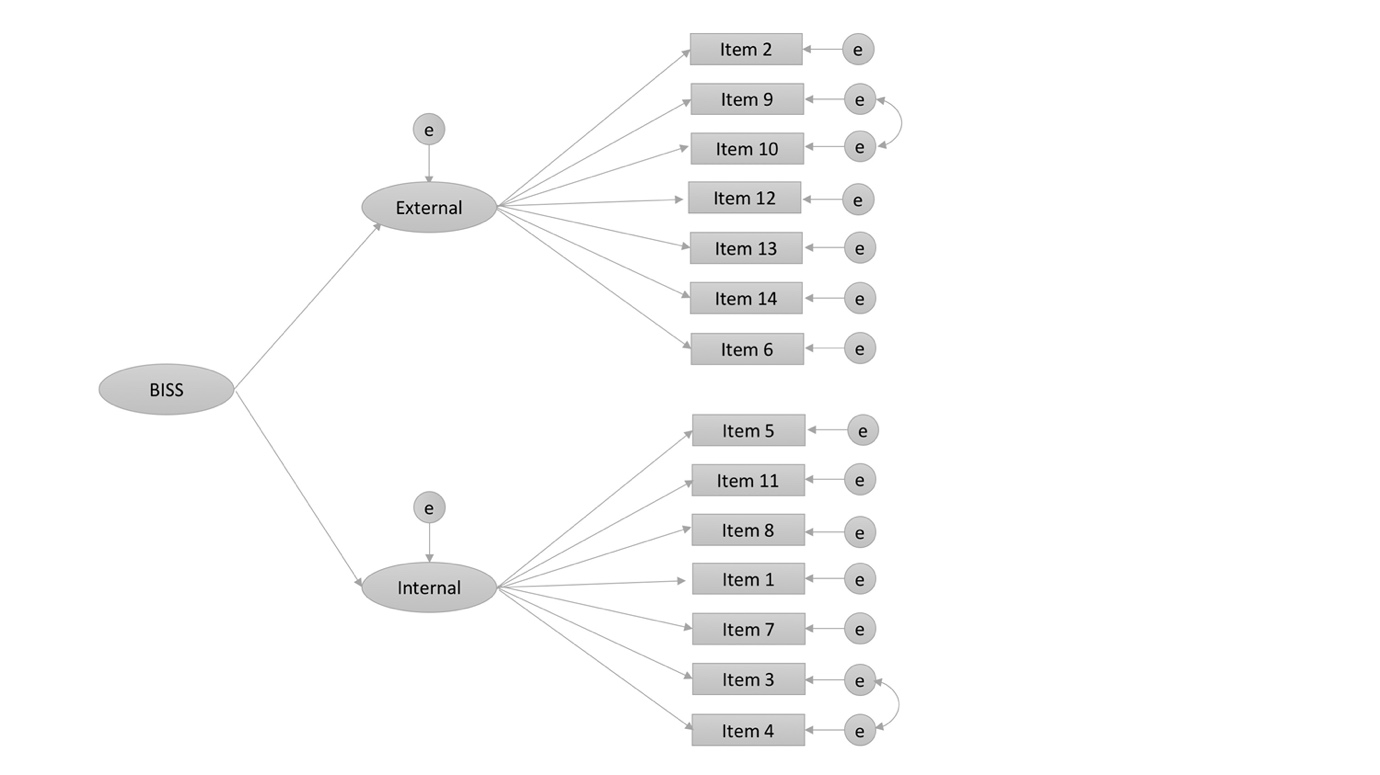 Items SRWSMCExternal2. I avoid social situations (e.g., going out, parties) because of my physical appearance..68.466. The relationship I have with my body prevents me from having an intimate relationship with someone..76.579. I avoid moving my body (for example, dancing) in public places because I feel I am exposing my physical appearance to the criticism of others..71.5110. I feel uncomfortable in social situations because I feel that people may criticize me because of my body shape..82.6712. My physical appearance makes me feel inferior in relation to others..86.7413. I do not like to exercise in front of others because I am afraid of how they might evaluate me..66.4314. The relationship I have with my physical appearance makes it difficult for me to feel comfortable in social situations..89.79Internal1. I avoid wearing tight clothes that reveal my body shape..65.423. It bothers me to see my body undressed..79.624. When I see my body in the mirror I feel I am a defective person..77.595. I choose clothes that hide parts of my body that I consider ugly or disproportional..86.757. I pay close attention to the movements and posture of my body to hide parts that I do not like..80.648. I feel bad about myself when I use clothes that reveal my body shape..85.7311. There are parts of my body that I prefer to hide..82.67nMSD (CI)BISS total scoreBISS externalBISS internalBISS Total4200.470.67.94 (.94, .95)1BISS External4200.330.59.90 (.89, .92).93***1BISS Internal4200.610.81.92 (.90, .93).96***.79***1EDEQ Shape concern4200.771.01.84 (.81, .87).67***.59***.66***EDEQ Weight concern4200.861.07.71 (.64, .77).70***.63***.69***OAS-22778.876.71.93 (.91, .94.65***.66***.59***FSCRS 2777.795.64.93 (.91, .94).65***.69***.59***DASS21 Depression4203.654.38.93 (.91, .94).55***.59***.47***DASS21 Anxiety4202.853.34.85 (.81, .89) .46***.51***.38***DASS21 Stress4204.944.43.88 (.85, .91).44***.45***.39***BMI42024.013.86-.13**.06.17***Age42028.6310.93--.11**-.11**-.10**